CHOOSE THE HARDER RIGHT         Newsletter of the Marshall Islands/Kiribati Mission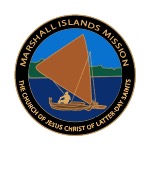                                                                    June-July 2018The Rising Tide Elders and Sisters, we are now half way through 2018 and Sister Larkin and I are so grateful for your efforts to ‘teach repentance and baptize converts’. Our mission continues to rise to new heights in terms of our mission culture.   At recent Zone Conferences in both the Marshall Islands and Kiribati, we discussed the principle that a ‘rising tide lifts all boats’. We have seen this in our mission as you have personally focused on following the Missionary Handbook. The greatest positive influence upon our mission culture is exact obedience by individual missionaries. The accumulative effect of personal obedience is to cause the ‘tide’ to rise – which lifts us all.  President Ezra Taft Benson referred to the important role of obedience in our lives when he stated:  “The great test of life is obedience to God. “We will prove them herewith,” said the Lord, “to see if they will do all things whatsoever the Lord their God shall command them” (Abr. 3:25).                                                                                          April General Conference, 1988The prophet’s statement is applicable to our mission as one of the great ‘tests’ of a mission is obedience – and the great blessings associated with missionary service come from unwavering obedience.Missionary life can be difficult and challenging at times on a number of levels including physically, emotionally, socially and spiritually. But take heart – those difficulties and challenges can ‘shape’ us and help us become more like our Savior, Jesus Christ. The scriptures declare: “Though he were a Son, yet learned he obedience by the things which he suffered” (Hebrews 5:8). Knowing that we would all need His help to navigate life, the Lord promised:   “And whoso receiveth you, there I will be also, for I will go before your face. I will be on your right hand and on your left, and my Spirit shall be in your hearts, and mine angels round about you, to bear you up (D&C 84:88).May the Lord continue to bless you as you serve Him as a committed and obedient missionary. President Larkin 		           	May/June Arrivals                         		  TARAWA 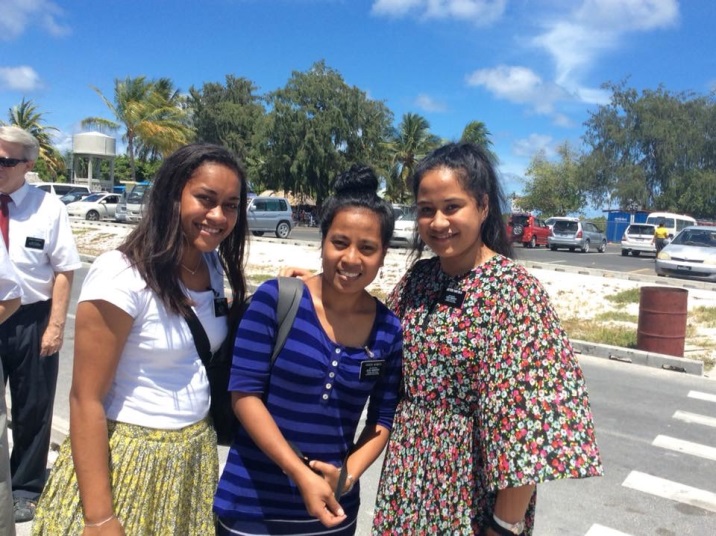 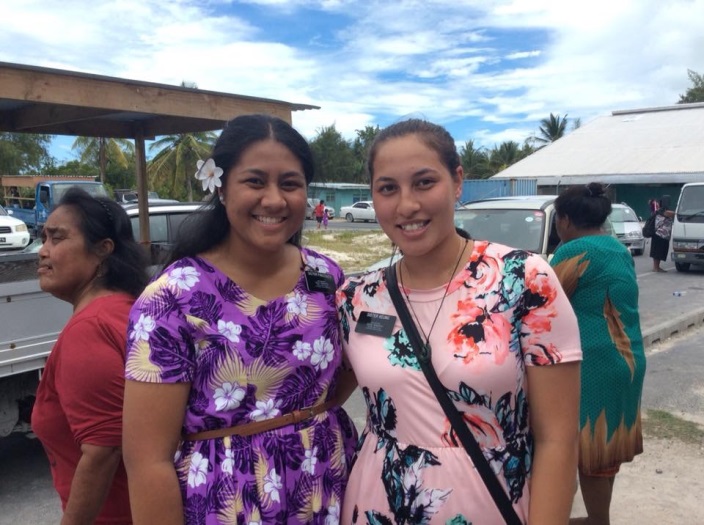         Sister Bosei, Sister Iborito, ands Sister Hafoka                              Sister Pailegutu  and Sister Keung                                                                                                                                                                                                                                                                                                                                                                                                                                                                                   	                         May/June Departures		TARAWA  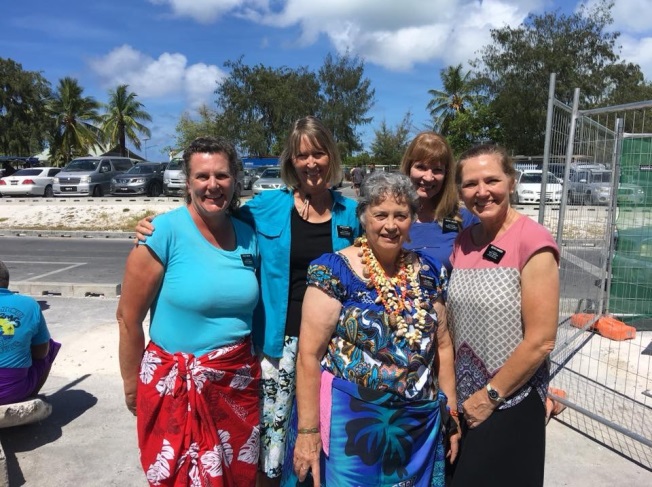 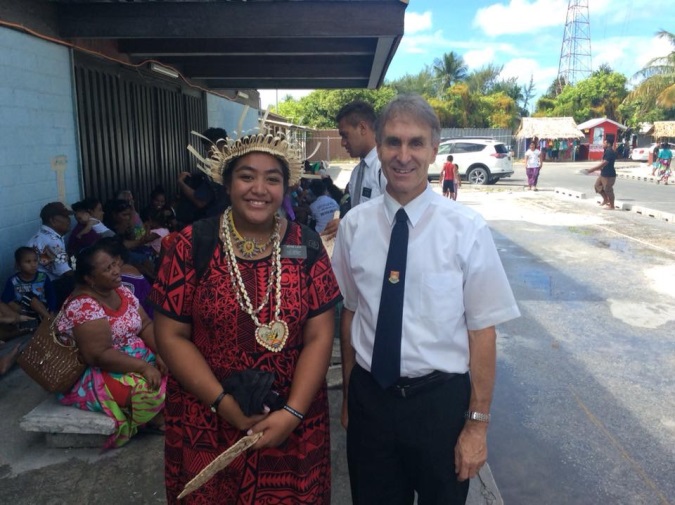                   Sister Shumway (Center)		                                  Sister Lata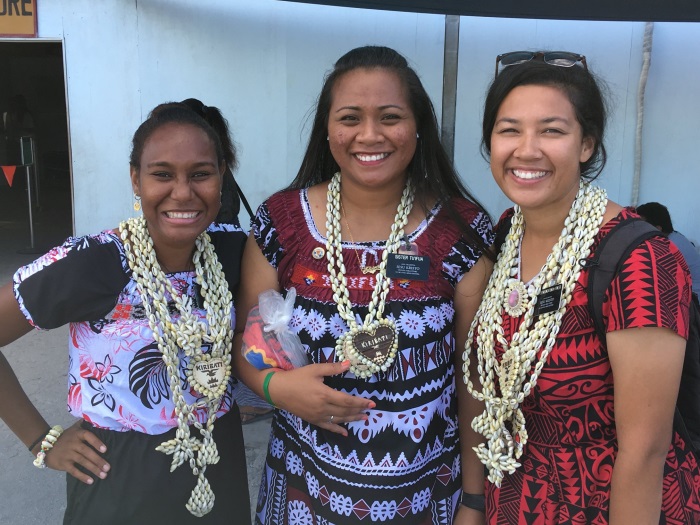 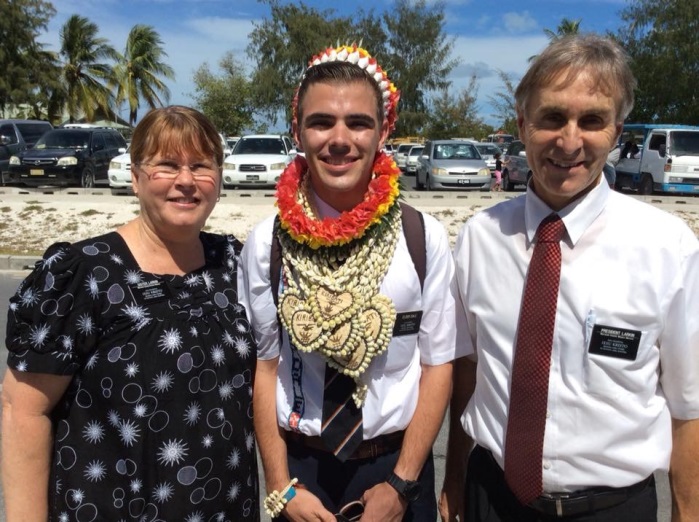  Sister Rome, Sister Tu’ifua and Sister Moungatnga-Fowler                                    Elder  Dale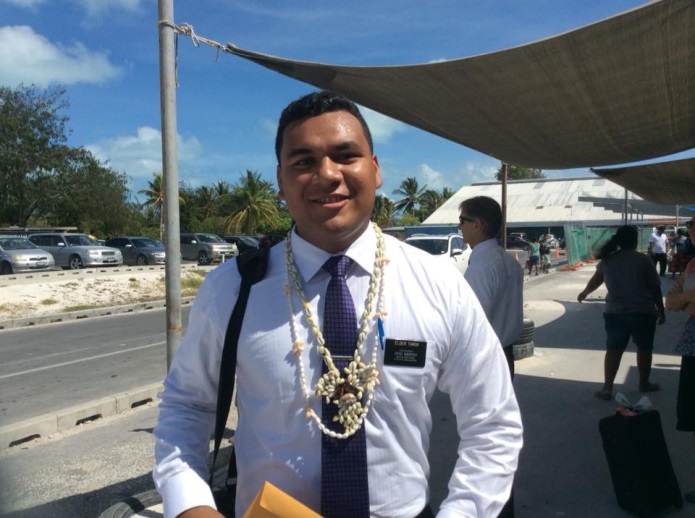 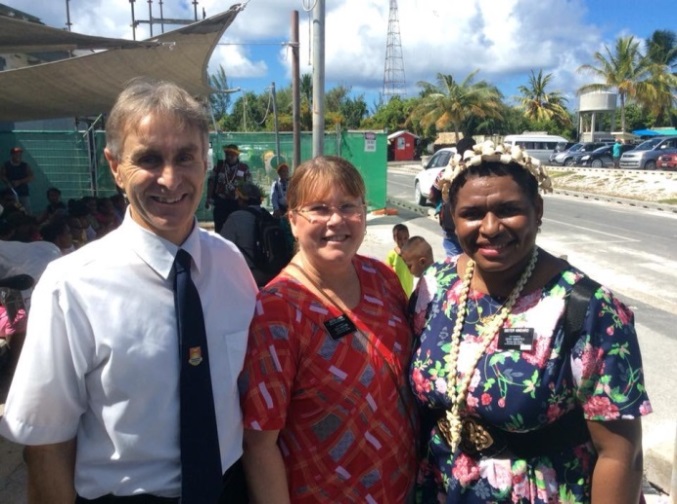                                      Elder Tiakia	                                                                                        Sister kindaro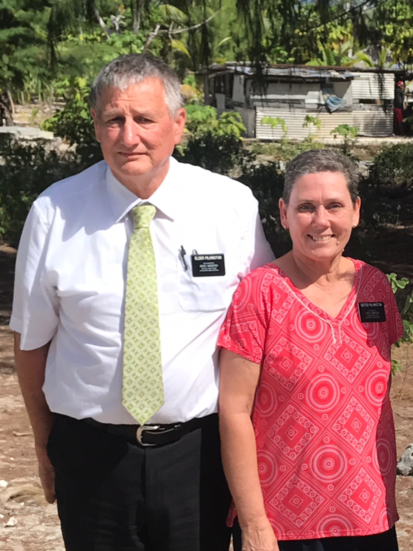 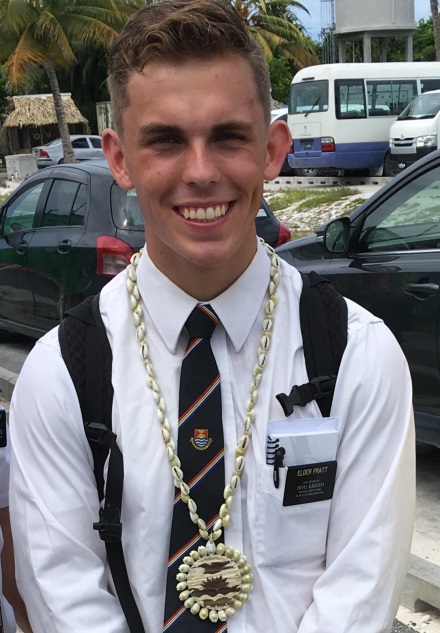 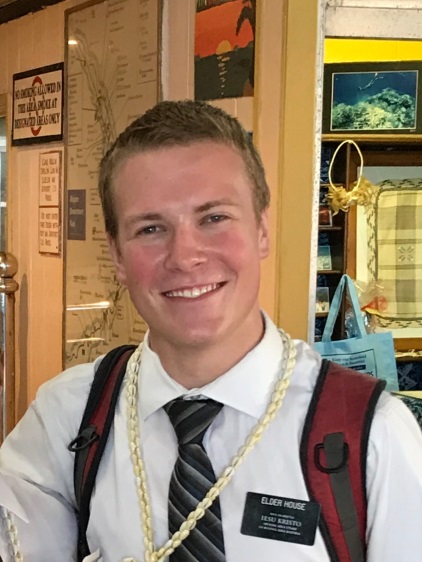            Elder and Sister Pilkington                                 Elder Pratt                                                  Elder House		Majuro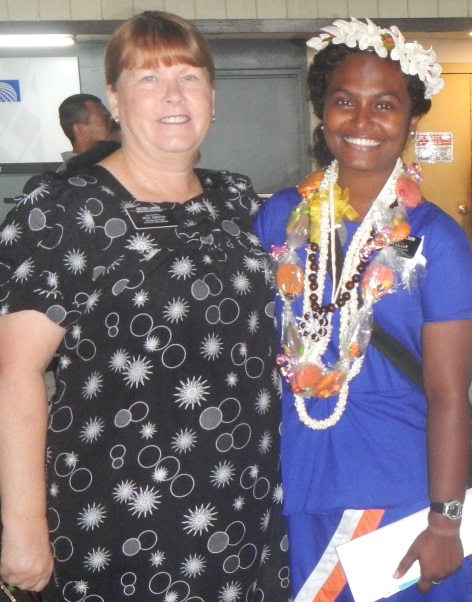 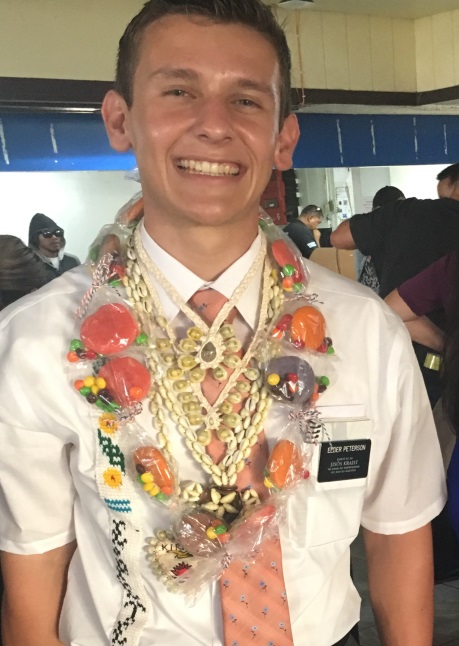 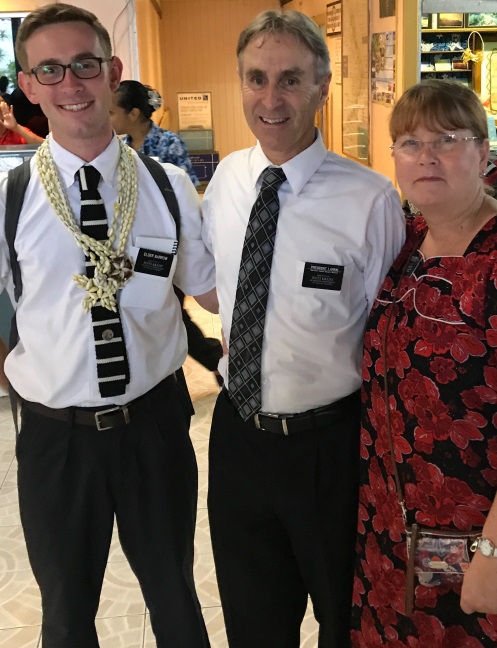                   Sister Wilson                                                    Elder Peterson	                                          Elder BarrowBirthdays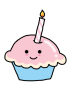                   June                            July                            August              02 Sister Paletua             K            03 Elder Versoni           K              01 Sister Tamite          K              03 Elder Barrow             M            03 Sister Latu                K              04 Elder B. Hansen     K   	  04 Elder Clark                   K            05 Elder Lander            K              05 Sister Naivalu         K	  04 Elder Tuilagi               M           08 Sister Lander            K              06 Sister Belshe           K                 07 Elder Jensen                 K           08 Sister Bosei              K	             11 Elder Tuikolovatu   K	  07 Elder Nebo                   K           09 Elder Sheffield         K             11 Elder Roberts          K	  09 Elder Anderson          M           10 Elder L. Hansen       M	          11 Elder Payne             K	  10 Elder Gilmour              K           11 Elder Duke                K             13 Sister Masoe           M	  10 Sister Taufa                 M          11 Sister Menzie           K             14 Elder Dunn               M	  14 Elder Guy                     K           12 Elder Martin             M            16 Elder Jubeck            K	  14 Elder Toro                    K	      13 Elder Haycock          K             16 Elder House             M	         	  16 Sister Lutui                   K          14 Elder Kendrick          M           17 Elder Weenig           K	  21 Elder Scholle                K          15 Sister Tamale            K            20 Elder Mower            M	  21 Sister Willis                  K          06 Elder Tollefson          K	         21 Elder Gila                  K	  28 Elder Seffker                K          17 Elder Seager              M           22 Sister Robison         K				 	     19 Elder Bradshaw         M           23 Elder Meiners         K				     	     23 Sister Fuataga            ?            26 Elder Waqa              M				    	     25 Elder Boiteux              K           27 Elder Anani               K				   	     26 Elder Feinga               M           				 	     28 Sister Kitekeiaho       M 				   	     28 Elder Hanks                K				  	     31 Elder Menzie              K     					 Current Events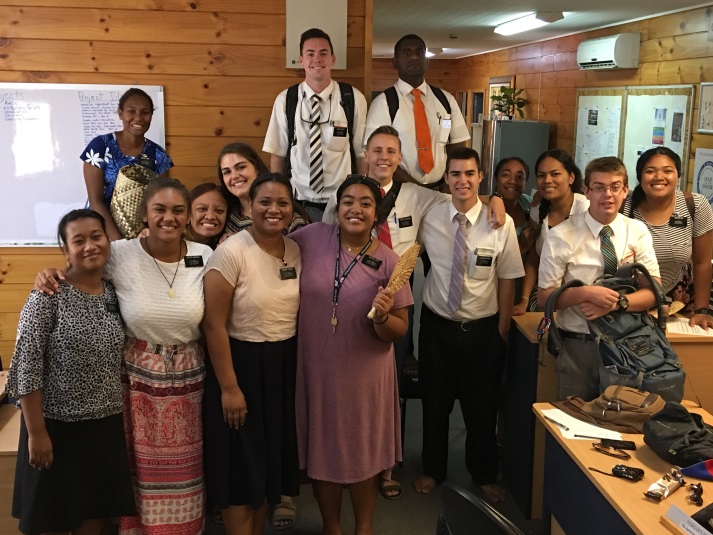 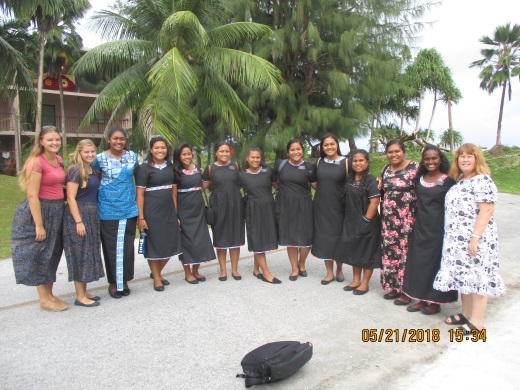 	  Mother’s Day Skype Calls				 Sister’s at Zone Conference			        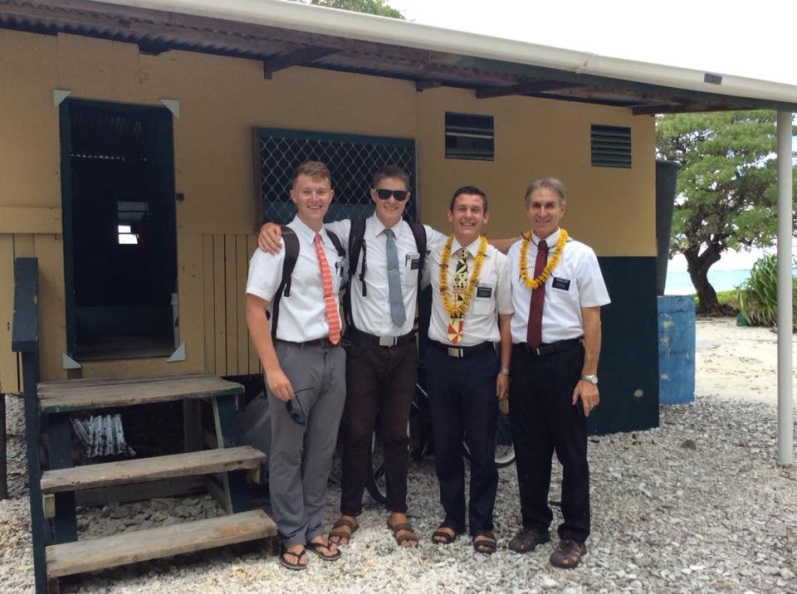 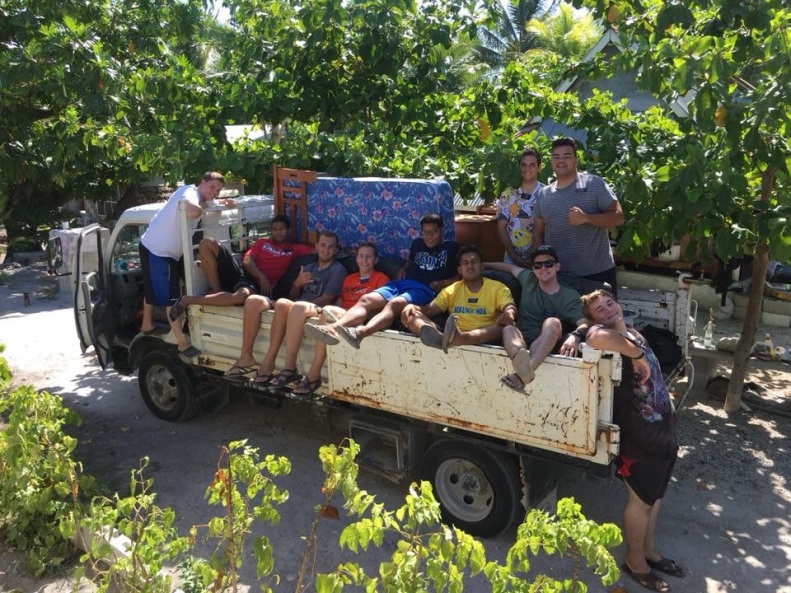 	       Outer Island’s					         Helping with a move   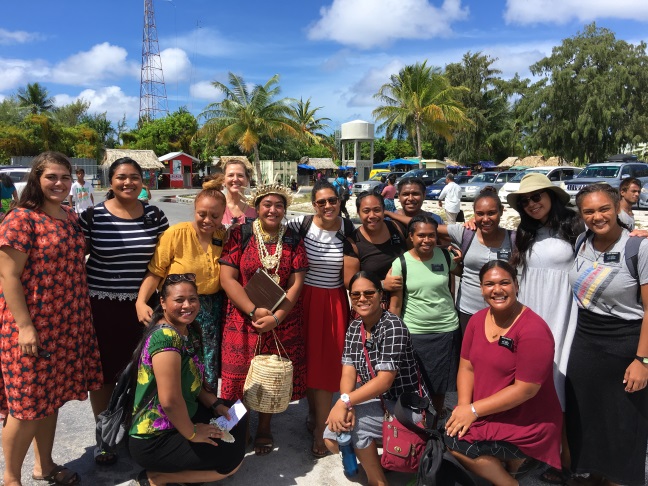 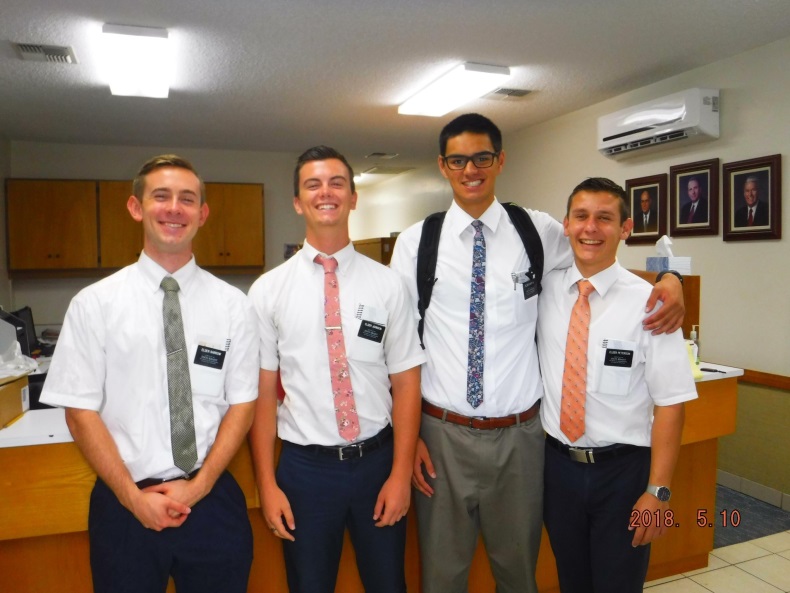           Sisters at airport farewell					       Office Visit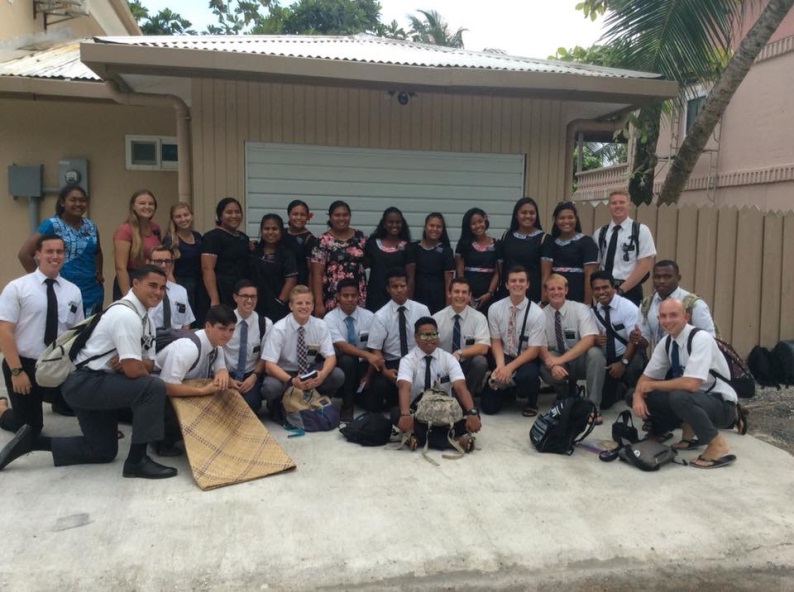 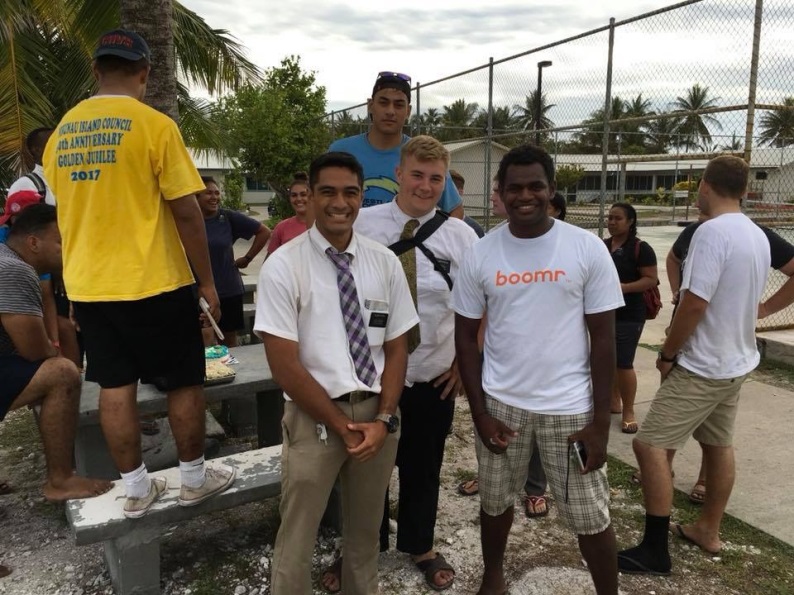         Majuro Zone Conference 				         P-day at Moroni High 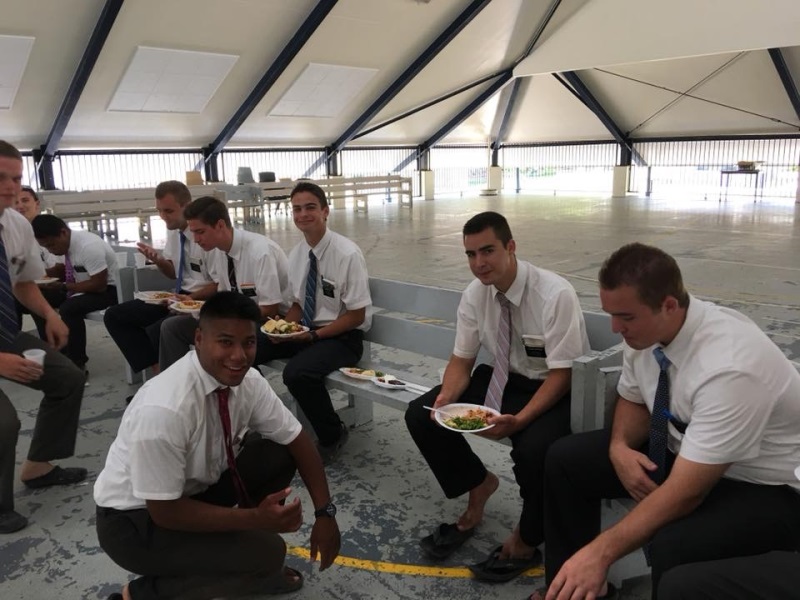 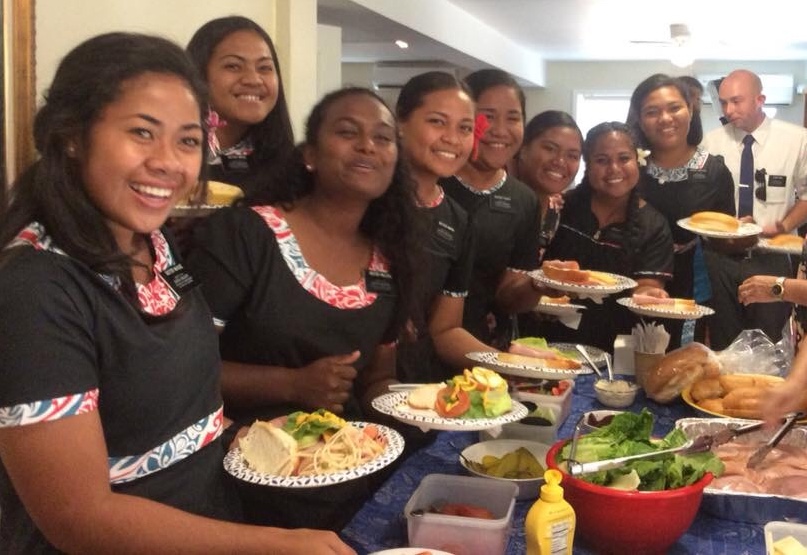                   Tarawa  Zone Conference					Majuro Zone Conference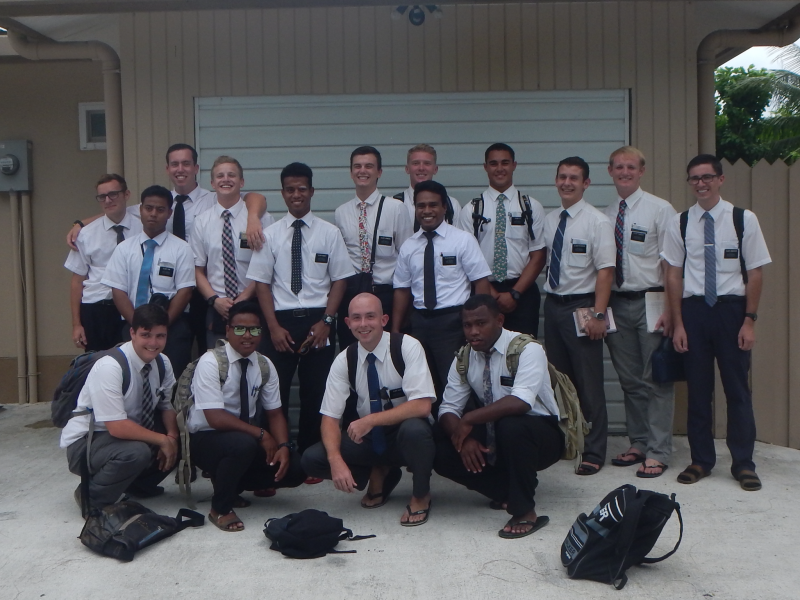 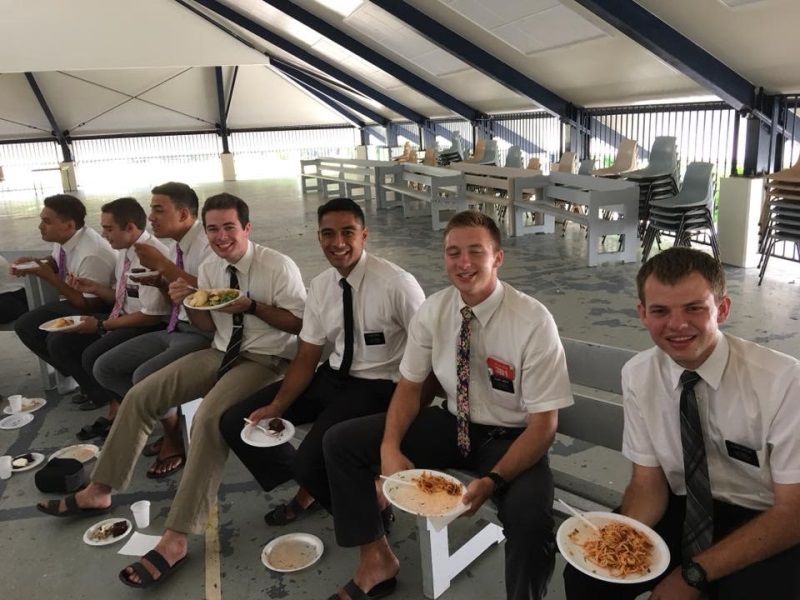     Majuro Elders- Zone Conference				Tarawa Elders- Zone Conference	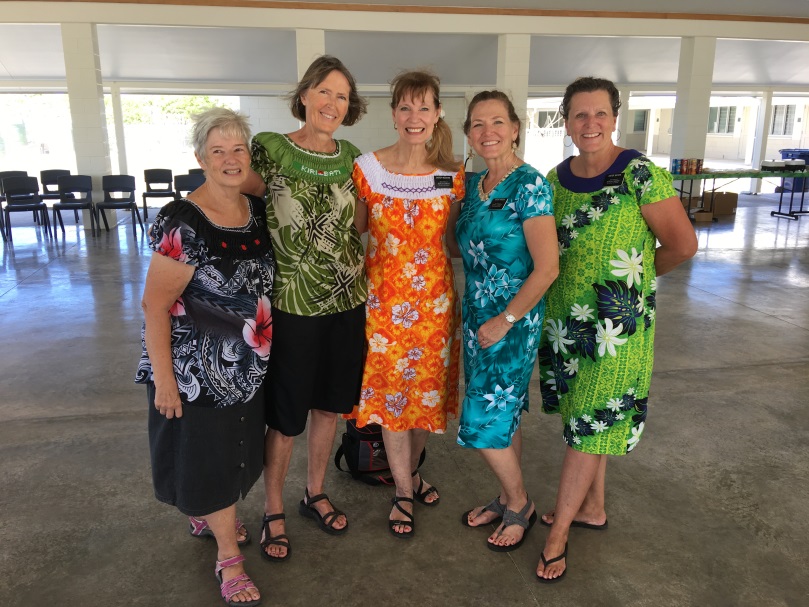 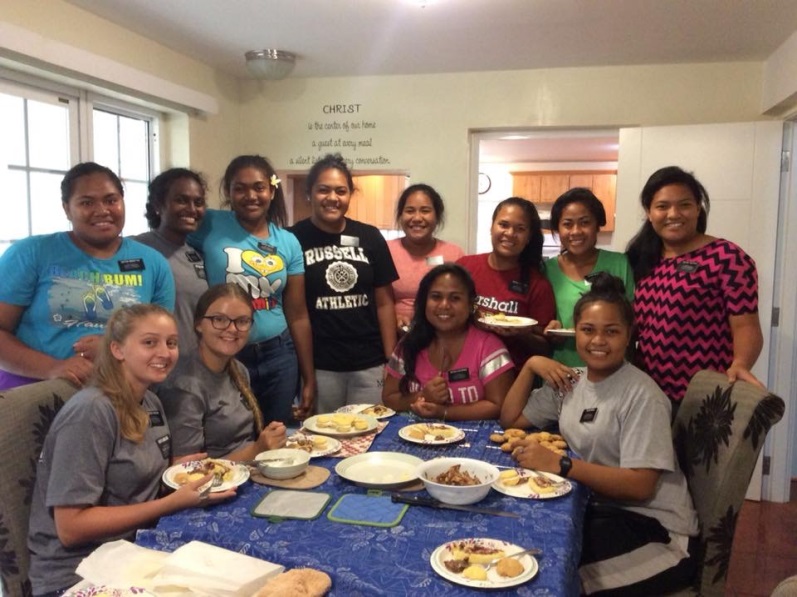 	      Tarawa Senior Sisters 			         Sister’s P-day with Sister Larkin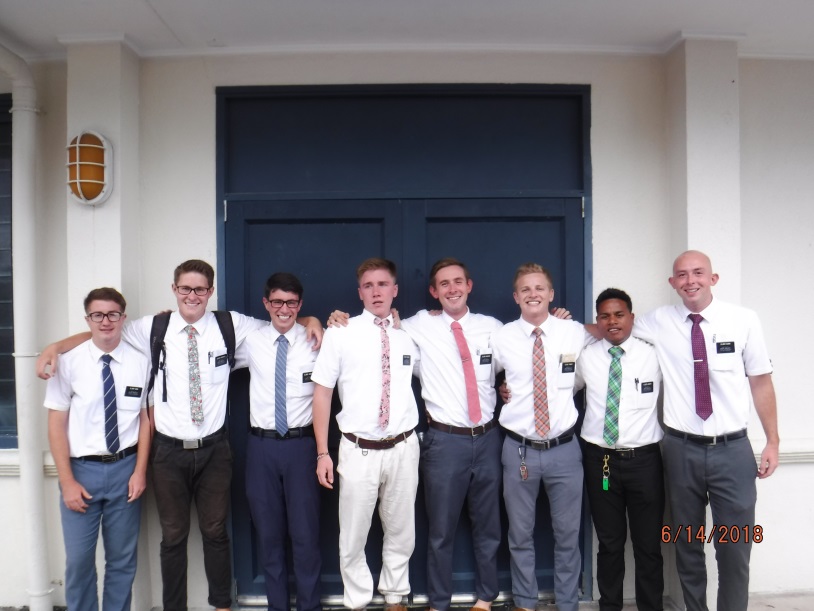 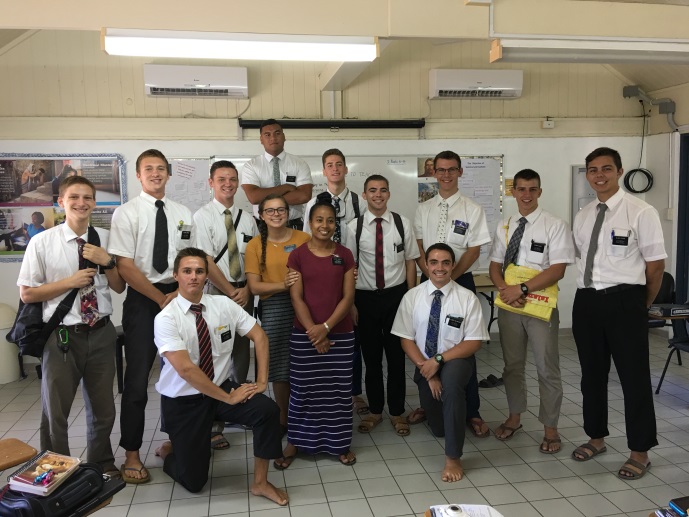 		Stake Conference					          Ambo District Meetings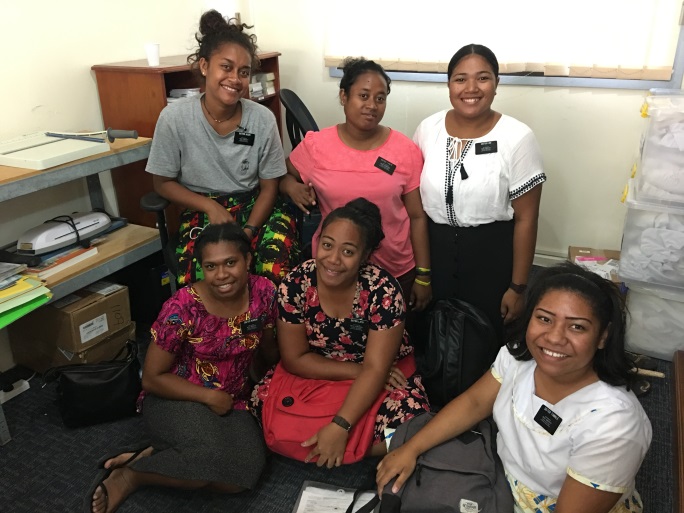 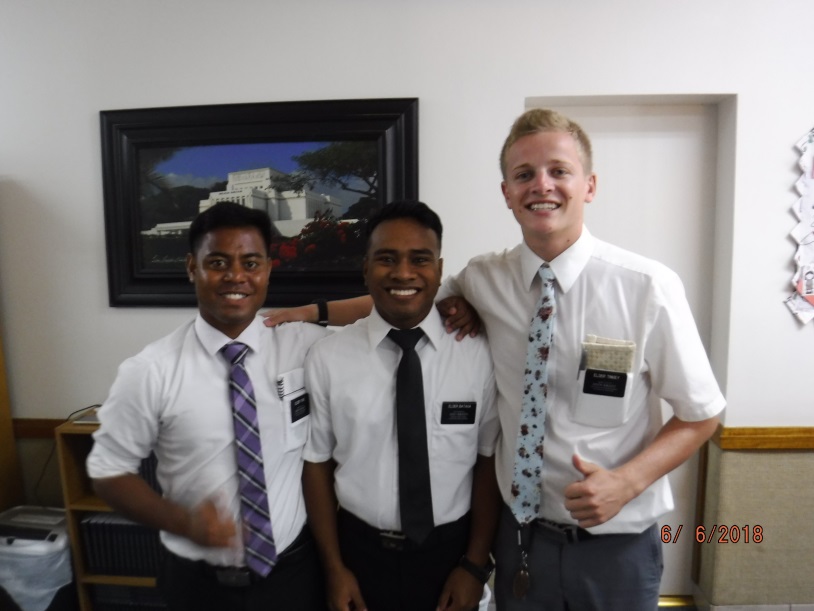      Interview Day at office					           	Office Visit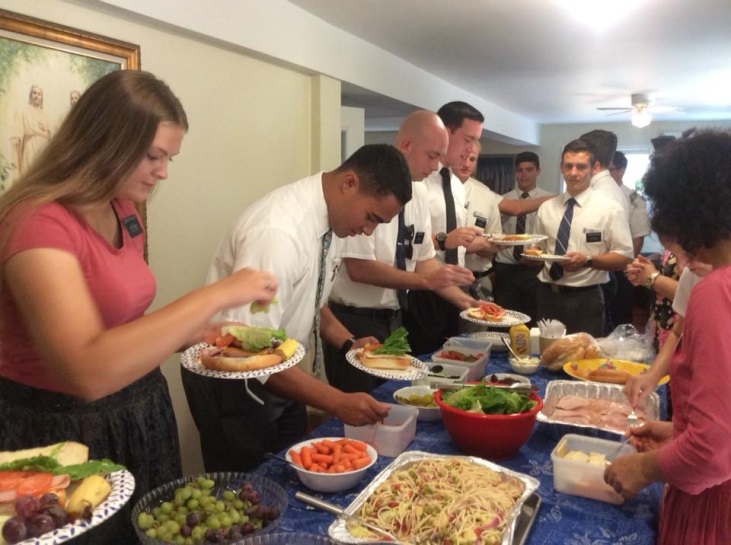 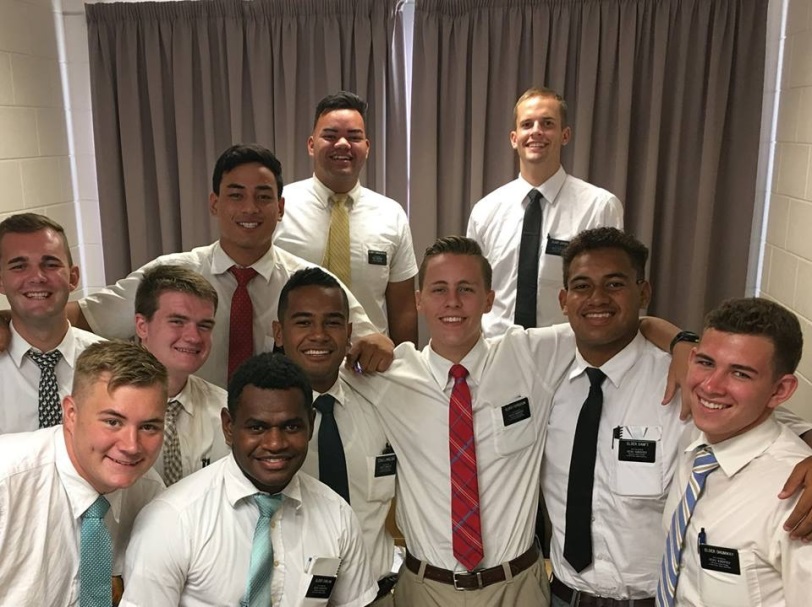           Zone Conference					      Temiku District meeting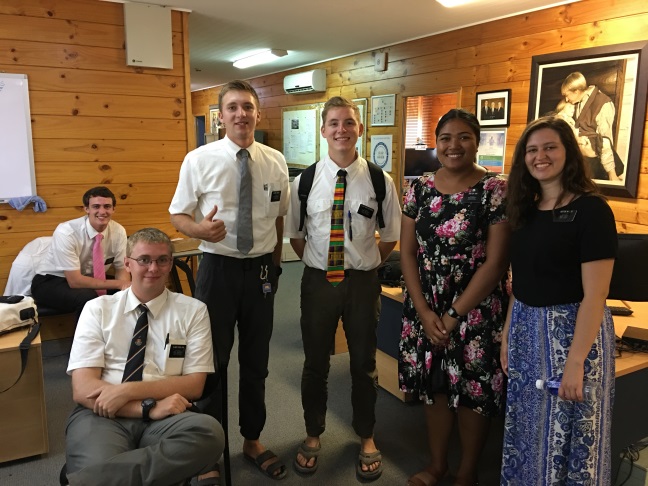 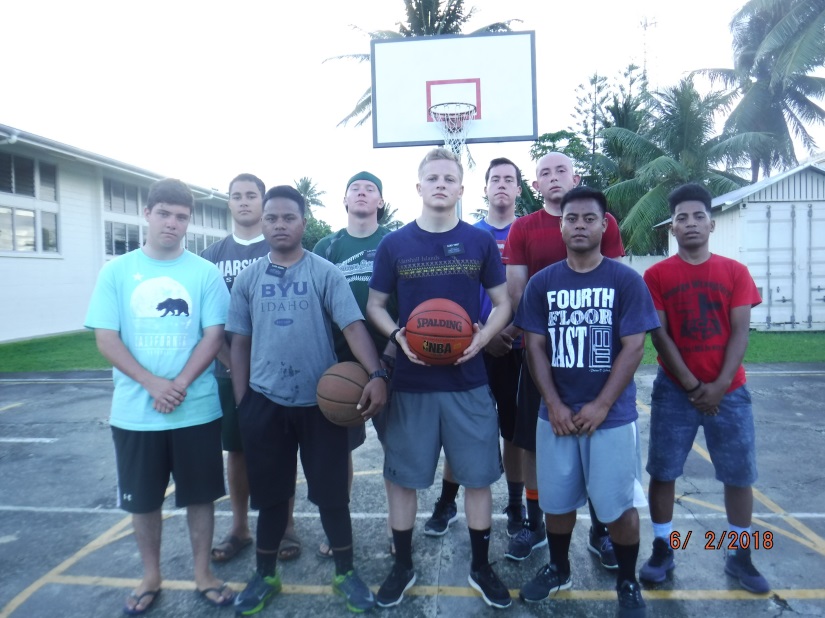               Mother’s Day Skype Calls				          Majuro p-day                     	Elder’s night- Pres. Larkin headstand                                Ambo District Elders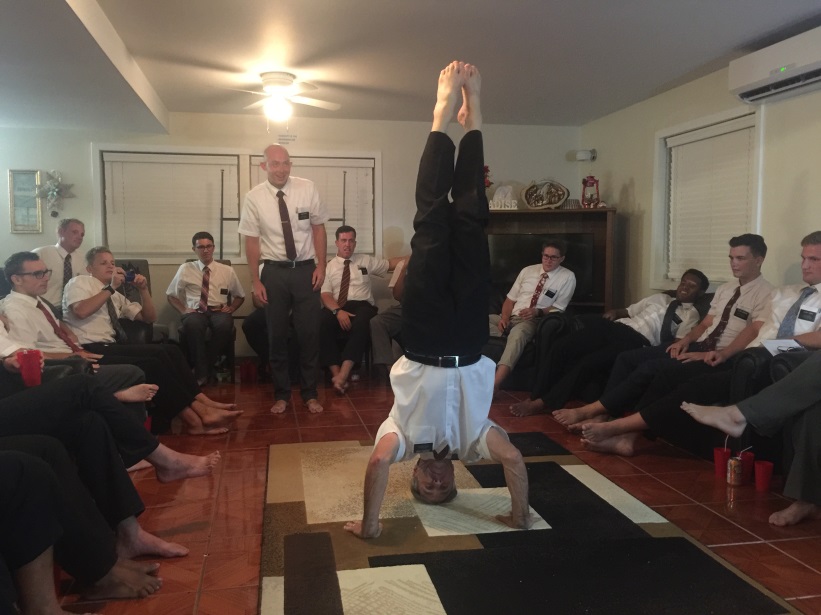 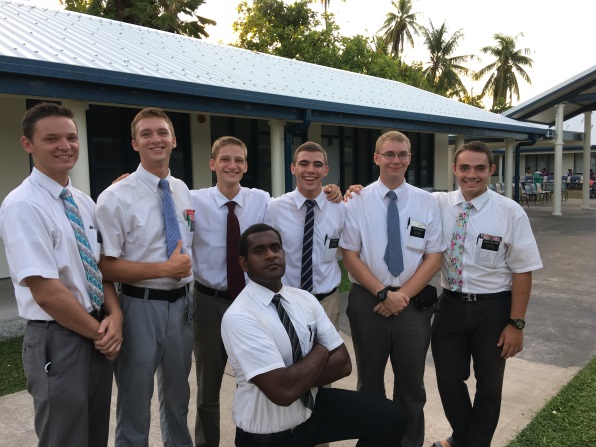 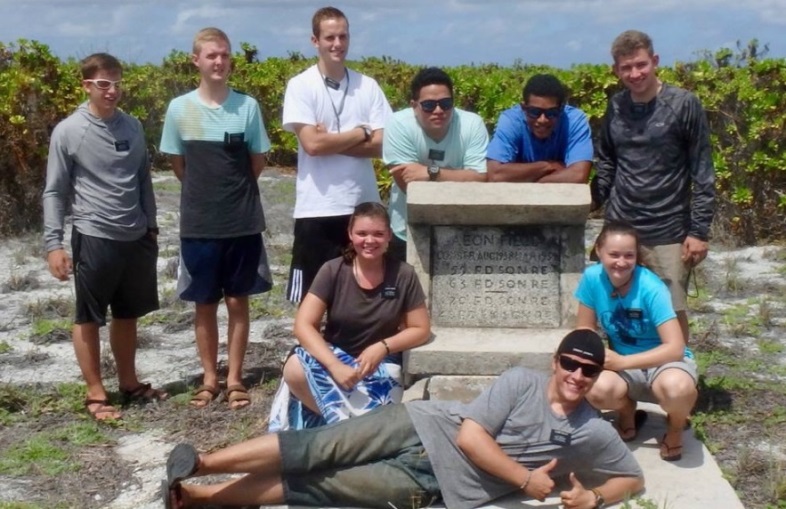 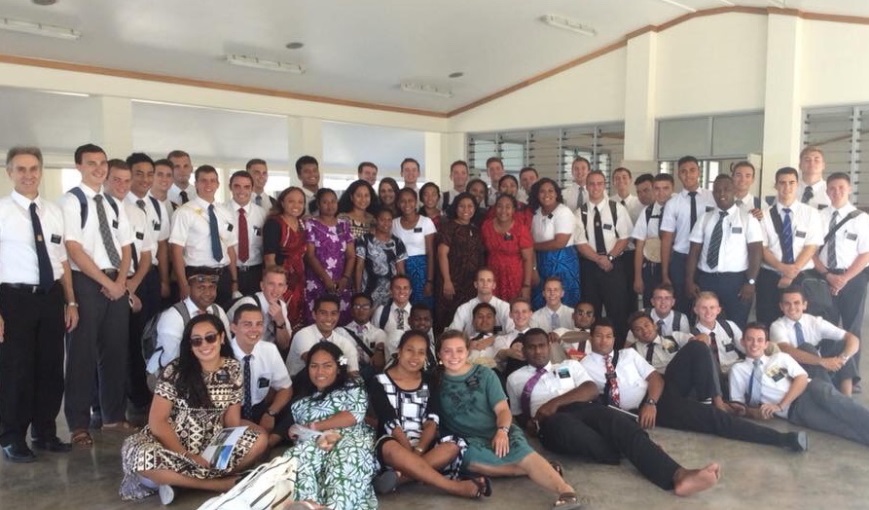                     Kritimati P-day						Tawawa Zone Conference                                    Baptisms                                        Betio 2							     Long Island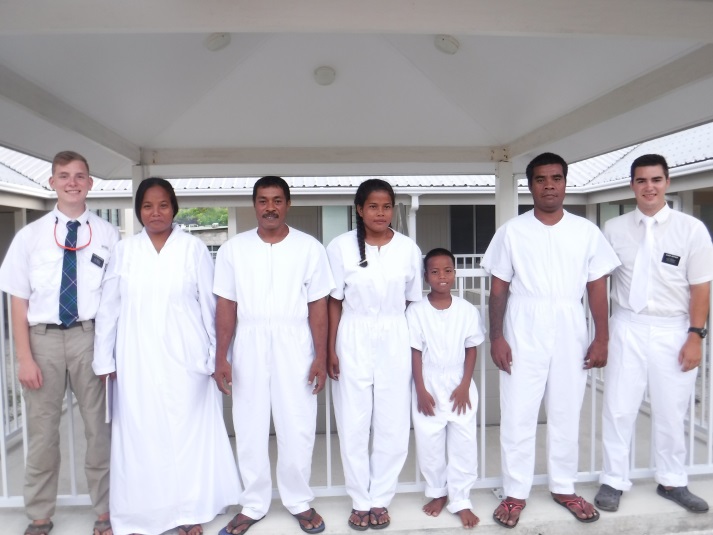 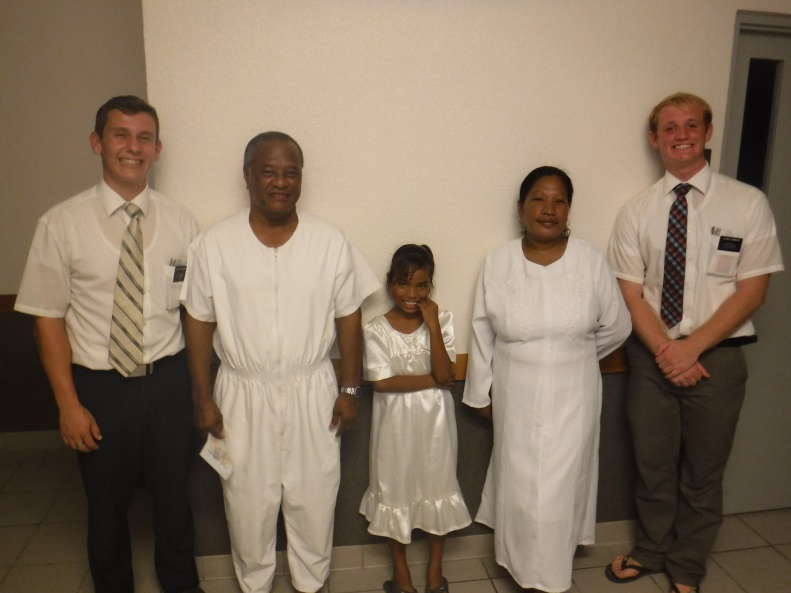             Elder Seffker and Elder Breckenridge				     Elder Peterson and Elder Turnbow	                                 Rita                                                                              Teaoraereke 2				                                   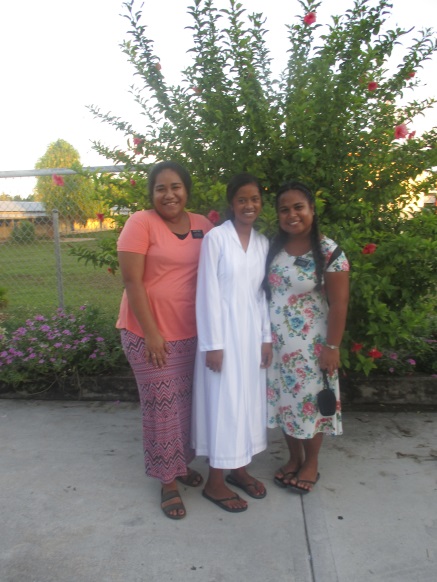 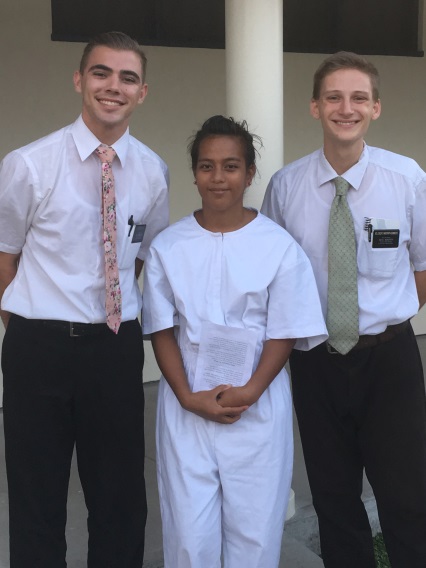                 Sister Taufa and Sister Kaotirake                                                            Elder Dale and Elder MorphoniosMosiah 18:10-11 10 Now I say unto you, if this be the desire of your hearts, what have ye against being baptized in the name of the Lord, as a witness before him, that ye have entered into a covenant with him, that ye will serve him and keep his commandments, that he may pour out his Spirit more abundantly upon you?11 And now when the people had heard these words, they clapped their hands for joy, and exclaimed: This is the desire of our hearts.                                       Laura						             Teaoraereke 2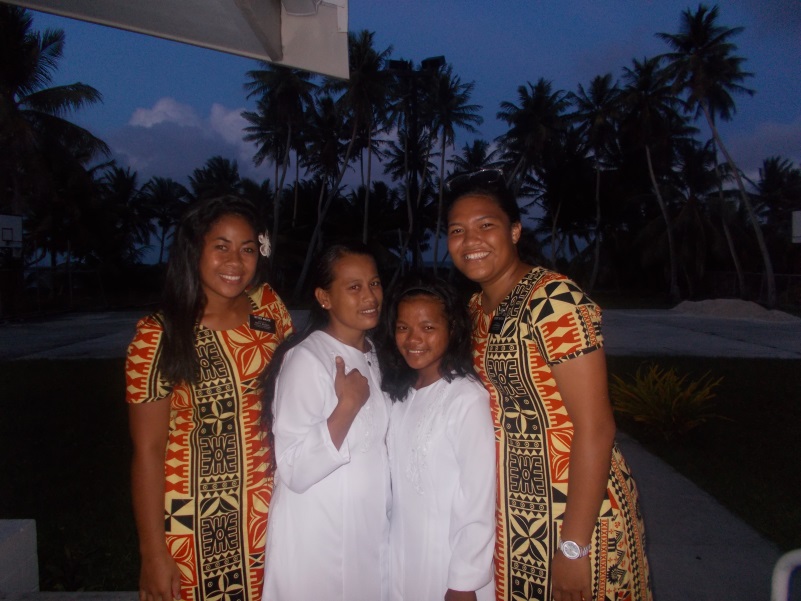 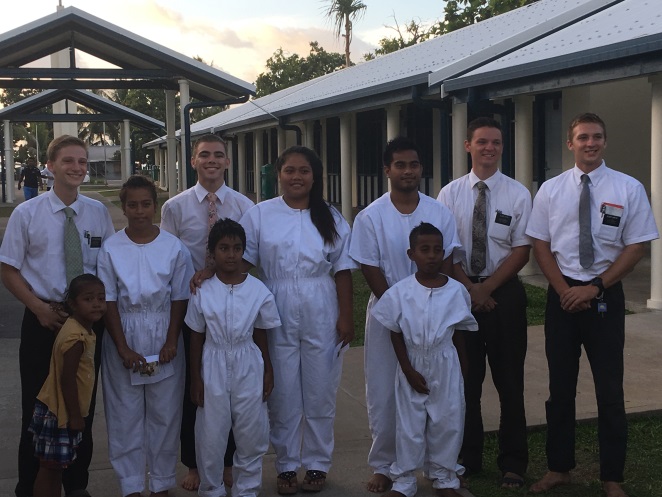               Sister masoe and Sister Tautua’a                                          Elder Morphonios, Elder Dale, Elder Jubeck and Elder Otto                                      Betio 2							Long Island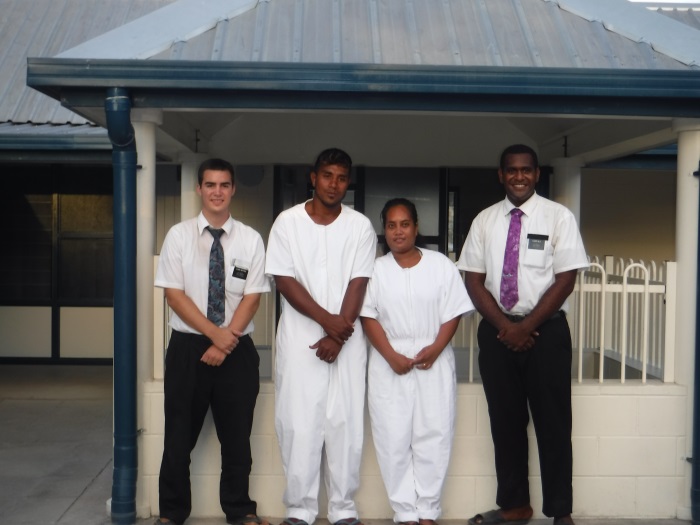 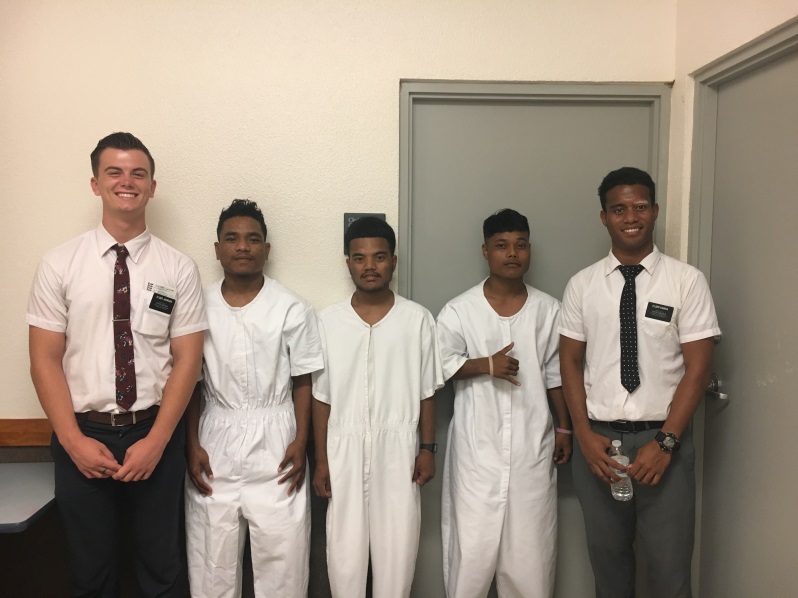                      Elder Seffker and Elder Gila				               Elder Johnson and Elder Kainga                                           Jaluit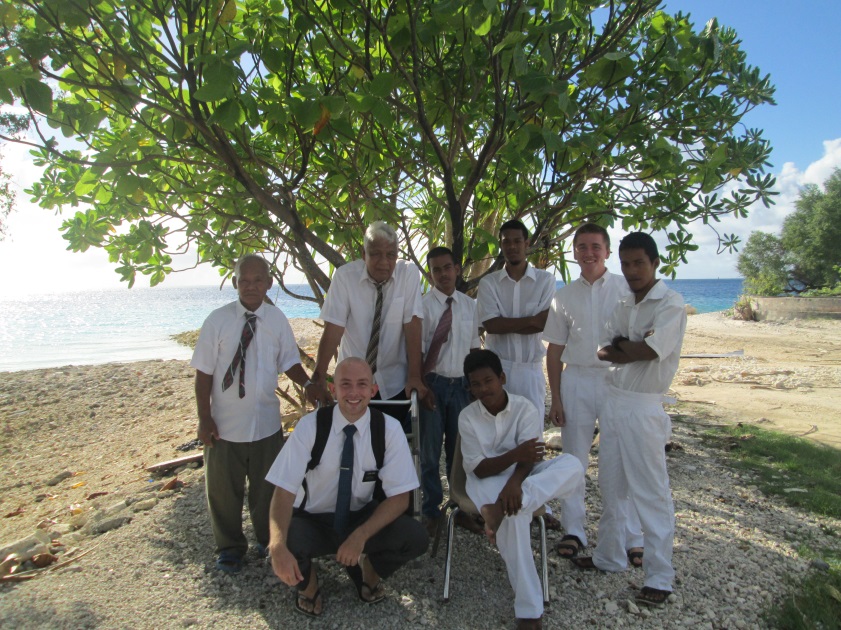 	                                                     Elder Dunn and Elder Hansen	